GMVEMS COUNCIL	March 26, 20242:00 pm https://forms.gle/h4BgB1oCmSbgjDoA7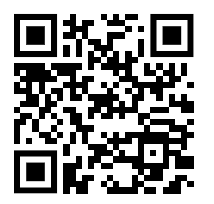 1.	Call to Order
	Introduction of Members						Chad Hollinger2.	Secretary's Report 							Mary Porter	January 23, 2024 Minutes					 3.	President’s Report							Chad Hollinger4. 	Membership 								Chad Hollinger New Member Requests  Hospital – none		EMS Coordinator – none	   Fire/EMS/ Private – noneHealth/Educational Organization – none  At-large – none Change of Voting Reps Requests - 	EMS Physicians: noneEMS Coordinators: noneEMS Administrators: noneOrganizations:  noneMembership Deletions: 5.	Committee Reports	AdministrationBudget & Finance						Leslie GardoneCode of Regulations/Legal				Justin BuehlerNominating 						Matthew Webb/Felix Shanahan Public Relations						Paula Balcom/Joann PittingerWebsite Advisory						Chris VecchiProtocol App 						Cameron JacksonSocial Media						Brian Phillips/Vance McCullaCommunications						Brian Garver/David GerstnerLegislative & Advocacy					TBD					Grants							Brian Taylor				B.  MedicalDrug Bag Exchange Program				Brendan Deere/Jordan Jeffries2.   CQI				 			Ryan Konkel/Josh LawrenceStanding Orders						Jeff Bruggeman /John RussellInfection Control						Chad Follick/John Hildebrand	C.  Pre-Hospital Care		1.    Education	 Committee 					Mike Guadagno/Joe BurdickTesting CommitteeResearch							Kendra Harris/Nancy Pook, MDPediatric							Sarah PearsonAd Hoc Committees								EMS Run Sheets Electronic Health 				Record Integration					David GerstnerResponse to Violence Against EMS				Benjamin Valiton/Chadley Davidson6.	Organization ReportsMC Fire Chiefs Assn.						Chad FollickMiami Valley Fire/EMS Alliance					Brian Garver		 State Board of Emergency Medical, Fire, and Transportation Services (EMFTS)						 RPAB, Division 3							Randy Marriott, MDSORTS 								David GerstnerGDAHA								Lisa RindlerMetropolitan Medical Response System (MMRS)		David GerstnerOld Business Hand Tevy Grant ProposalStrategic PlanNew BusinessDrug Bag Exchange 9.   			Educational/Organization Announcements10.   	Adjournment Next Meeting May 28, 2024 at 2:00 p.m.